ПРОЕКТ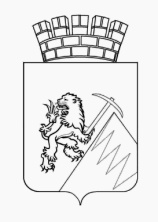 РЕШЕНИЕГУБАХИНСКОЙ ГОРОДСКОЙ ДУМЫII СОЗЫВА28.06.2018 г.                                                                     №Руководствуясь Гражданским кодексом Российской Федерации, Федеральным законом от 06.10.2003 № 131-ФЗ «Об общих принципах организации местного самоуправления в Российской Федерации»,  Уставом городского округа «Город Губаха», Положением об управлении и распоряжении имуществом Губахинского городского округа Пермского края, утвержденным решением Губахинской городской Думы от 04.04.2013 № 62, Губахинская городская Дума  РЕШАЕТ:Дать согласие администрации города Губахи принять на  безвозмездной основе в собственность муниципального образования «Губахинский городской округ» недвижимое имущество, собственником которого является Российская Федерация, переданное на праве оперативного управления Федеральному бюджетному учреждению здравоохранения «Центр гигиены и  эпидемиологии в Пермском крае» указанное в приложении 1 к настоящему решению.Настоящее решение опубликовать на официальном сайте в информационно-телекоммуникационной сети «Интернет».Решение вступает в силу с момента его подписания.Контроль за исполнением решения возложить на главу города Губахи - главу администрации города Губахи  Н.В. Лазейкина. Председатель Губахинской городской Думы		                                         А.Н. Мазлов                    Глава города Губахи- глава администрации города Губахи  			                 Н.В. Лазейкин УТВЕРЖДЕН	решением Губахинской	городской Думы	от                       №  ПЕРЕЧЕНЬ недвижимого имущества, принадлежащего на праве собственности  Российской Федерации,  передаваемого безвозмездно в муниципальную собственность Губахинского городского округаПОЯСНИТЕЛЬНАЯ ЗАПИСКАк проекту решения Губахинской городской Думы «О приеме в  собственность Губахинского городского округа имущества, принадлежащего на праве собственности  Российской Федерации»Проект решения подготовлен в соответствии с Федеральным законом от 06.10.2003 № 131-ФЗ «Об общих принципах организации местного самоуправления в Российской Федерации», Уставом городского округа «Город Губаха», в целях соблюдения требований Постановления Правительства Российской Федерации от 13.06.2006 № 374 «О перечнях документов, необходимых для принятия решения о передаче имущества из федеральной собственности в собственность субъекта Российской Федерации или муниципальную собственность, из собственности субъекта Российской Федерации в федеральную собственность или муниципальную собственность, из муниципальной собственности в федеральную собственность или собственность субъекта Российской Федерации».  Собственником имущества является Российская Федерация, нежилое здание передано на праве оперативного управления ФБУЗ «Центр гигиены и  эпидемиологии в Пермском крае».Недвижимое имущество обладает следующими характеристиками: 2-этажное кирпичное здание (лит. А) общей площадью 483, 4 кв.м., 1970 года постройки, расположенное по адресу: Пермский край, г. Губаха, ул. Суворова, д. 1, балансовой стоимостью 14 628 146,75 руб. остаточной стоимостью по состоянию на 01.09.2017 года 6 708 439,49 руб.По договору  №50/434б о передаче недвижимого государственного имущества в безвозмездное пользование от 16 октября 2017 года  нежилое здание передано в безвозмездное пользование Муниципальному казенному учреждению «Управление по делам гражданской обороны и чрезвычайным ситуациям городского округа «Город Губаха» для размещения управления.Цель предполагаемого использования объекта – решение вопросов местного значения в соответствии с пунктом 28 статьи 16  Федерального закона «Об общих принципах организации местного самоуправления в Российской Федерации», а именно размещение функционального подразделения администрации города Губахи Пермского края для организации и осуществления мероприятий по гражданской   обороне, защите населения и территории  городского округа от чрезвычайных ситуаций природного и техногенного характера.  В случае положительного решения данный объект будет принят в качестве имущества казны и передан в оперативное управление МКУ «Управление по делам гражданской обороны и чрезвычайным ситуациям городского округа «Город Губаха».  Настоящее время нежилое здание ФБУЗ  «Центр гигиены и эпидемиологии в Пермском крае» не эксплуатируется с 2013 года, затраты по эксплуатационному обслуживанию и коммунальному обеспечению отсутствуют. По данным предоставленным за 2013 года размер затрат на обслуживание нежилого здания составил:Коммунальные услуги-145, 25 тыс. руб.Охрана - 41, 8 тыс.руб.По состоянию на 2018 год требования по уплате налогов составили:Земельный налог-9, 4 тыс. руб. Налог на имущество-145, 7 тыс. руб. Приложение: договор №50/434б от 16.10.2017 г.Письмо от 18.05.2018 №1897 «О затратах по содержанию недвижимости»Заключение правового управления администрации г.Губахик проекту решения Губахинской городской Думы 1 созыва «О приеме в собственность Губахинского городского округа имущества, принадлежащего на праве собственности Российской Федерации»№____									18.06.2018    Проект решения подготовлен и разработан в соответствии с Гражданским кодексом Российской Федерации, Федеральным законом «Об общих принципах организации местного самоуправления в Российской Федерации» от 06.10.2003 № 131-ФЗ,  Положением о об управлении и распоряжении  имуществом Губахинского городского округа Пермского края, утвержденным решением Губахинской городской Думы от 04.04.2013 № 62.         Проект Решения не противоречит нормам действующего законодательства.         Примечание: при передаче имущества следует руководствоваться также  положениями Постановления Правительства РФ от 13.06.2006 № 374 «О перечнях документов, необходимых для принятия решения о передаче имущества из федеральной собственности в собственность субъекта Российской Федерации или муниципальную собственность, из собственности субъекта Российской Федерации в федеральную собственность или муниципальную собственность, из муниципальной собственности в федеральную собственность или собственность субъекта Российской Федерации».И.о. начальника правового управления                                       А.В. Иконников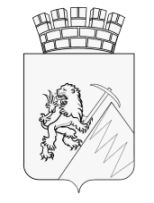 КОНТРОЛЬНО-СЧЕТНАЯ ПАЛАТАГУБАХИНСКОГО ГОРОДСКОГО ОКРУГА ул. Никонова, д. 44, г. Губаха, 618250, факс (34) 248 4 02 94, тел. 4 08 51ЗАКЛЮЧЕНИЕ № 57на проект решения Губахинской городской Думы «О приеме в  собственность Губахинского городского округа имущества, принадлежащего на праве собственности Российской Федерации»г. Губаха	 	19 июня 2018 г.Рассмотрев проект решения, представленный Комитетом по управлению муниципальным имуществом администрации города Губаха, Контрольно-счетная палата отмечает следующее:Проект решения подготовлен в соответствии с Гражданским кодексом, Федеральным законом от 06.10.2003 № 131-ФЗ «Об общих принципах организации местного самоуправления в Российской Федерации», Уставом Губахинского городского округа, решением Губахинской городской Думы от 04.04.2013 № 62 «Об утверждении Положения об управлении и распоряжении имуществом Губахинского городского округа Пермского края», с учетом соблюдения требований Постановления Правительства Российской Федерации от 13.06.2006 № 374 «О перечнях документов, необходимых для принятия решения о передаче имущества из федеральной собственности в собственность субъекта Российской Федерации или муниципальную собственность, из собственности субъекта Российской Федерации в федеральную собственность или муниципальную собственность, из муниципальной собственности в федеральную собственность или собственность субъекта Российской Федерации».В наименовании проекта решения слово «приеме» заменить словом «принятии».При формировании бюджета на 2019-2021 годы необходимо будет предусмотреть расходы на содержание здания по ул. Суворова, 1.        Выводы        Проект решения не противоречит действующему законодательству.        По проекту отмечены недостатки редакционного характера.        Предложения         Проект решения рекомендуется к утверждению Губахинской городской Думой с учетом замечаний.   Председатель Контрольно-счетной палаты	     	 Л.П. ЛазареваО принятии в собственность Губахинского городского округа  имущества, принадлежащего на праве собственности  Российской Федерации№Наименование имуществаАдрес(местонахождение) имущества Характеристики имущества( метр, кв.)Год ввода в эксплуатациюБалансовая стоимость( руб. коп.)Остаточная стоимость( руб. коп.)123456712-этажное кирпичное нежилое здание (лит.А)Пермский край, г. Губаха, ул. Суворова, д. 1 483, 4197014 628 146,75 6 708 439,49